Application form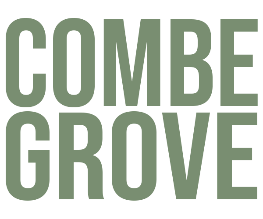 Application for the position of: _________________________________Name __________________          Date _________________________Address ________________Postcode _______________Phone __________________         Mobile Phone ___________________Email __________________Education TrainingEmployment history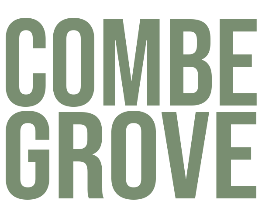 *No approach will be made to your present employer or past employer before an offer of employment is made to you.Previous Employment     Dates                                 Name                          Role                                Reason for Leaving              Do you consider yourself to have a disability?*Yes  No *If answered yes, please tell us if there are any ‘reasonable adjustments’ we can make to assist you in your application or with our recruitment processDo you have the right to work in the UK?Yes  No *Have you been convicted of a criminal offence which is not spent as defined in the Rehabilitation of Offenders Act 1974? *Yes  No Please provide details of your criminal record in the space below.Please tell us if there are any dates when you will not be available for interview Where did you hear about this position?I confirm that to the best of my knowledge the information I have provided on this form is correct and I accept that providing deliberately false information could result in my dismissal.Print Name _________________________Signature __________________________       Date ________________Please save and send this document to personnel@combegrove.comDateSchool/College/UniversityQualifications obtainedDetails of any additional training*Present/Previous employer _________________Address _________________________________Postcode ________________________________Job title _________________________________Salary __________________________________Length with employer ______________________Reason for leaving ________________________Please tell us why you are applying for this position, and why you are the best person for the role